АМАНАКСКИЕ                                             Распространяется    бесплатноВЕСТИ 28 июля  2022г                                                                                                                                                              № 35 (540) ОФИЦИАЛЬНОИнформационный вестник Собрания представителей сельского поселения Старый Аманак муниципального района Похвистневский Самарской области             Российская Федерация	     Собрание представителей            сельского поселения        СТАРЫЙ АМАНАКмуниципального района Похвистневский                Самарской области                    четвертого созыва               Р  Е  Ш  Е  Н  И  Е               28.07.2022 № 70                    с.Старый АманакО внесении изменений в Решение Собрания представителейсельского поселения Старый Аманак«О бюджете сельского  поселения Старый Аманакмуниципального района Похвистневский Самарской областина 2022 год и на плановый период 2023 и 2024 годов»            1. Внести в Решение Собрания представителей сельского поселения Старый Аманак муниципального района Похвистневский от 17.12.2021 г. № 52 «О бюджете сельского поселения Старый Аманак муниципального района Похвистневский Самарской области на 2022 год и на плановый период 2023 и 2024 годов» (с изм. от 17.03.2022г. № 60; 25.04.2022 № 64;16.06.2022№67) следующие изменения: 1.1.  В пункте 1:      в абзаце втором сумму «13 428,3» заменить суммой «13 641,1»      в абзаце третьем сумму «15 334,3» заменить суммой «15 547,1»            1.2. В пункте 4 сумму «4 526,4»  заменить суммой «4 650,2»            1.3. В пункте 5 сумму « 4 526,4»  заменить суммой «4 650,2»            1.4. Приложение № 1 изложить в следующей редакции:Приложение № 1                                                                                             к Решению Собрания представителей сельского поселения Старый Аманак  «О  бюджете сельского поселения Старый Аманакмуниципального района Похвистневский Самарской области на 2022 год и на плановый период 2023 и 2024 годов»Ведомственная структура расходов бюджета сельского поселения Старый Аманак муниципального района Похвистневский Самарской области на 2022 год1.5.  Приложение № 3 изложить в следующей редакции: Приложение № 3                                                                                             к Решению Собрания представителей сельского поселения Старый Аманак  «О  бюджете сельского поселения Старый Аманакмуниципального района Похвистневский Самарской области на 2022 год и на плановый период 2023 и 2024 годов»Распределение бюджетных ассигнований по  целевым статьям (муниципальным программам сельского поселения и непрограммным направления деятельности), группам видов расходов классификации расходов бюджета сельского поселения Старый Аманак муниципального района Похвистневский Самарской области на 2022 год1.6. Приложение № 9 изложить в следующей редакции:Приложение № 9к Решению Собрания представителей сельского поселения Старый Аманак  «О  бюджете сельского поселения Старый Аманакмуниципального района Похвистневский Самарской области на 2022 год и на плановый период 2023 и 2024 годов»Источники финансирования дефицита бюджета сельского поселения Старый Аманак муниципального района Похвистневский Самарской области на 2022 год2. Опубликовать настоящее Решение в газете «Вестник сельского поселения Старый Аманак».3. Настоящее Решение вступает в силу со дня его опубликования.           Председатель собрания представителей                                                             Е.П.Худанов           Глава поселения                                                                                                Т.А.ЕфремоваВ Самарской области полицейские и общественники рассказали школьникам об основных правилах безопасностиВ рамках Всероссийской акции «Каникулы с Общественным советом» сотрудники полиции МО МВД России «Похвистневский» вместе с председателем Общественного совета при территориальном ОВД Татьяной Вобликовой встретились с трудоустроенными в летний период подростками в Доме молодежных организаций г. о. Похвистнево.В формате диалога сотрудники отделения по контролю за оборотом наркотиков обсудили с ребятами вред наркотических средств, административную и уголовную ответственность за наркопреступления; рассмотрели алгоритм действий, если поступают предложения об участии в незаконном обороте наркотиков; посмотрели социальные видеоролики о вреде наркомании, после чего порассуждали над увиденным. Полицейские призвали подростков не соглашаться попробовать запрещенное вещество и ни в коем случае не реагировать на предложения работать наркокурьером или закладчиком.Оперуполномоченные отдела уголовного розыска побеседовали с молодыми людьми на тему профилактики экстремизма в сети Интернет: обсудили, как не стать участником опасной и противозаконной группы, какие могут быть последствия, какие группы являются запрещенными, а какие – безопасными.Сотрудники Госавтоинспекции напомнили присутствующим, что лица, не достигшие 16-летнего возраста не имеют права управления транспортными средствами, поэтому могут быть либо пешеходами, либо пассажирами. С 16 лет разрешается управление средствами индивидуальной мобильности: электросамокатами, скейтбордами, электроскейтбордами, гироскутерами, сигвеями, моноколесами только при наличии открытой категории «М».В завершение встреч председатель Общественного совета при МО МВД России «Похвистневский» Татьяна Вобликова посоветовала собравшимся обдуманно подходить к каждому своему решению и не идти на поводу у тех, кто преступает закон: «Выбор всегда должен лежать на стороне законности, правопорядка и человечности».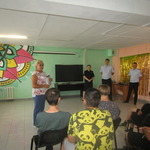 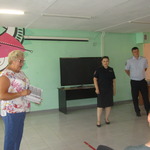 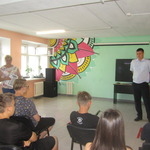 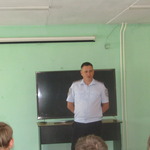 Информация кандидатам на службу в полициюНа службу в органы внутренних дел в добровольном порядке принимаются граждане Российской Федерации. Поступление на службу в МВД ограничено возрастными рамками от 18 до 35 лет (для замещения должностей рядового состава и младшего начальствующего состава) и до 40 лет (для замещения должностей среднего, старшего и высшего начальствующего состава).Гражданин также должен по своим деловым, личным и нравственным качествам, образованию и состоянию здоровья быть способным к выполнению своих служебных обязанностей.Прием на службу не зависит от национальности, пола, социального происхождения, имущественного и должностного положения гражданина, его отношения к религии, убеждений, принадлежности к общественным объединениям.На должности рядового и младшего начальствующего состава принимаются граждане, имеющие образование не ниже среднего, на должности среднего и старшего начальствующего состава – граждане, имеющие соответствующее среднее специальное или высшее образование.Обучение в учебных заведениях системы МВД осуществляется на бесплатной основе. В учебные заведения Министерства внутренних дел Российской Федерации могут приниматься и лица, не достигшие 18 лет, при условии завершения ими среднего образования. Право поступления на службу в органы внутренних дел установлено статьей 17 Федерального закона Российской Федерации No 342 - ФЗ. Ограничения, обязанности и запреты, связанные со службой в органах внутренних дел установлены статьей 14 Федерального закона Российской Федерации No 342 - ФЗ.(источник: ГУ МВД России по Самарской области)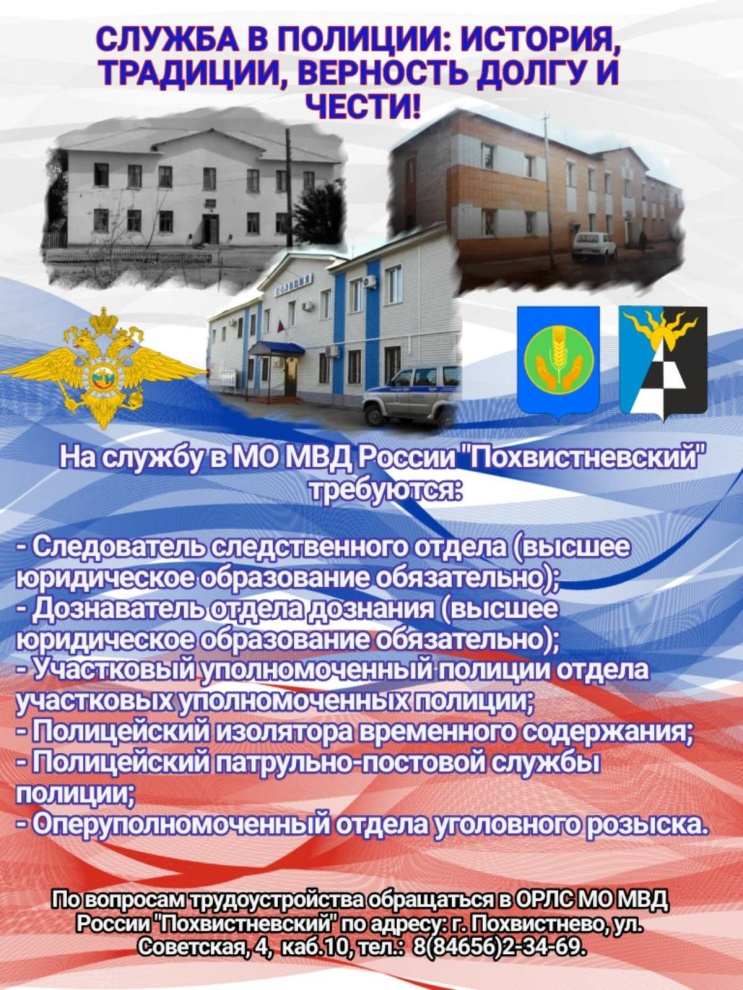 В рамках Всероссийской акции «Каникулы с Общественным советом» инспектор по пропаганде безопасности дорожного движения лейтенант полиции Евгения Мельникова и заместитель председателя Общественного совета при территориальном отделе внутренних дел Гаптельхамит Асылгареев провели мероприятие «Моё безопасное лето!» среди учащихся Рысайкинской школы Похвистневского района.Инспектор по пропаганде БДД рассказала отдыхающим школьникам об обязательном безопасном поведении на дорогах, необходимости применения ремней безопасности в автомашинах и соответствующих детских удерживающих устройств. Также лейтенант полиции напомнила правила управления детьми велосипедами, после чего совместно с заместителем председателя Общественного совета при территориальном отделе внутренних дел и юными велосипедистами наклеили на двухколесных друзей световозвращающие ленты, чтобы быть заметнее в пути.Общественник отмети важность проведения мероприятий по профилактике безопасности дорожного движения и добавил: «Каждый из нас и взрослые и дети обязаны соблюдать соответствующие правила на дорогах, тем самым, сохраняя жизни и здоровье всех участников движения. Главное, чтобы правила поведения на дорогах стали добрыми спутниками каждой семьи. Это убережёт многих от трагедий на дороге».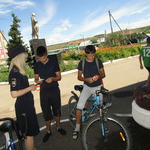 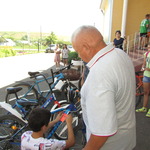 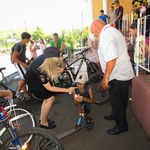 Сотрудники МО МВД России «Похвистневский» вместе со своими детьми посетили усадьбу автора сказки «Аленький цветочек»Председатель Общественного совета при Похвистневском отделе внутренних дел организовала экскурсию в МБУК» Музей-заповедник С.Т. Аксакова»В рамках Всероссийской акции «Каникулы с общественным советом» в целях культурно-познавательной деятельности председатель Общественного совета при МО МВД России «Похвистневский» совместно с семьями полицейских посетили Музей-заповедник писателя Сергея Тимофеевича Аксакова.Сотрудники полиции вместе с детьми в ходе экскурсии по дому писателя многое узнали о его творчестве и жизни. На прогулке по территории заповедника полицейские посетили озеро Любви, избушку Бабы Яги, плодовые сады и загадали свои заветные желания, обняв знаменитую сосну. По историческим данным, эта сосна обладает лечебными свойствами и сопутствует исполнению задуманного.Полицейским понравилась экскурсия по историческим местам знаменитого автора. Заместитель начальника отдела – начальник следственного отдела МО МВД России «Похвистневский» подполковник юстиции Анастасия Гусева отметила, что посещение таких мест нашей Родины воспитывает в нас чувство патриотизма, а время проведенное с детьми – просто бесценно.Председатель Общественного совета подчеркнула: «Узнавая свою историю, мы по-другому начинаем ценить настоящее и задумываться о будущем. Главной задачей нас – взрослых, становится сохранение традиций и бережное отношение ко всему окружающему».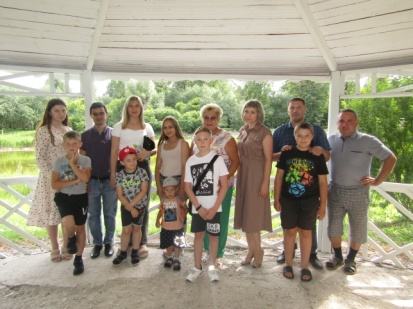 Похвистневские полицейские и общественники провели беседу с социальными работниками ГКУ КЦСОН СВО Мероприятие проведено в рамках профилактики мошенничества среди населенияЗаместитель начальника отдела – начальник следственного отдела МО МВД России «Похвистневский» подполковник юстиции Анастасия Гусева и председатель Общественного совета при территориальном отделе внутренних дел Татьяна Вобликова провели беседу в рамках акции «Осторожно, мошенники!» среди работников Комплексного центра социального обслуживания населения Северо-восточного округа.Заместитель начальника Межмуниципального отдела рассказала присутствующим о том, что в настоящее время каждый знает о мошенничествах в Интернете и о мошенниках «по телефону», но по-прежнему граждане поддаются на уловки дистанционных преступников. Мошенники «играют» на чувствах своих жертв: страхе потерять заработанные денежные средства и простой жажде наживы. «Чтобы сохранить свои сбережения, нужно просто держать в секрете данные своих банковских карт и не вносить их в непроверенные Интернет сайты и приложения», - порекомендовала подполковник юстицииПредседатель Общественного совета при территориальном отделе внутренних дел отметила: «Возраст пострадавших от действий мошенников с каждым годом всё молодеет, поэтому к звонкам и сообщениям от неизвестных, а также к неожиданным виртуальным выигрышам необходимо относится с недоверием».Полицейский и общественница призвали собравшихся с сомнением относится ко всей информации, размещенной в Интернет пространстве и социальных сетях, доверяя исключительно официальным источникам.  По завершению мероприятия среди присутствующих были распространены информационные листовки с перечнем возможных мошеннических действий и методами сохранности своих денежных средств.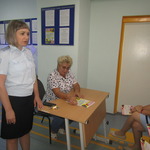 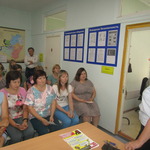 «Голосовой помощник или мошенник: кому можно говорить «да» по телефону»Похвистневские полицейские и общественники провели мероприятие направленное на профилактику мошенничества в сфере IT-технологийОперуполномоченный отделения уголовного розыска МО МВД России «Похвистневский» старший лейтенант полиции Виктория Романова совместно с председателем Общественного совета территориального отдела внутренних дел Татьяной Вобликовой провели среди получателей социальных услуг реабилитационного центра «Доблесть» города Похвистнево акцию ««Голосовой помощник или мошенник: кому можно говорить «да» по телефону».Лейтенант полиции рассказала присутствующим об основных методах сетевого обмана граждан – это звонок от службы безопасности банка о взломе личного кабинета или о необходимости подтверждения кредитного обязательства, и оплата курьерской службы с сайтов бесплатных объявлений. Данные методы направлены на выманивание у клиентов банков личных сведений карт оплаты. Существует ещё один способ мошенничества, когда Вам звонит не реальный человек, а якобы, голосовой помощник и задаёт стандартные вопросы: «Вы – Иванов Иван Иванович?», «Вы заходили в ближайшее время в личный банковский кабинет?» и так далее. У мошенников такого типа есть единственная задача – услышать от своей жертвы слово «да», которое они запишут и будут использовать эту запись с настоящим голосовым помощником банка. «Следует помнить, что отвечать на поступившие звонки следует словами «Алло», «Слушаю», а отвечать «да» - только, когда вы сами звоните на «горячую линию» банка», - рекомендовала лейтенант полиции.Общественница присоединилась к предупреждениями сотрудника полиции и посоветовала собравшимся никогда и никому не сообщать данные банковских карт, и отвечать на незнакомые номера в случае ожидания таковых.В ходе мероприятия присутствующие поделились своим опытом общения с дистанционными мошенниками и получили правовые разъяснения, как сберечь свои сбережения.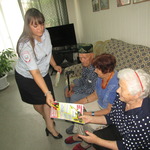 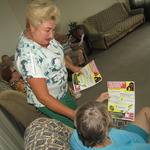 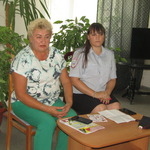 Код ГРБСНаименование главного распорядителя средств бюджета поселения, раздела, подраздела, целевой статьи, подгруппы видов расходов РзПРЦСРВРСумма, тыс. руб.Сумма, тыс. руб.Код ГРБСНаименование главного распорядителя средств бюджета поселения, раздела, подраздела, целевой статьи, подгруппы видов расходов РзПРЦСРВРвсегов т.ч. за счет средств безвозмездных поступлений12345618407Администрация сельского поселения Старый Аманак муниципального района Похвистневский Самарской области15 547,11 547,6Функционирование высшего должностного лица субъекта Российской Федерации и органа местного самоуправления0102769,3Муниципальная программа «Комплексное развитие сельского поселения Старый Аманак муниципального района Похвистневский Самарской области на 2021-2025 годы»01026500000000769,3Подпрограмма «Развитие муниципальной службы в Администрации сельского поселения Старый Аманак»010265Б0000000769,3Расходы на выплаты персоналу в целях обеспечения выполнения функций государственными (муниципальными) органами, казенными учреждениями, органами управления государственными внебюджетными фондами010265Б0000000100769,3Функционирование Правительства Российской Федерации, высших исполнительных органов государственной    власти субъектов Российской Федерации, местных администраций01041609,3Муниципальная программа «Комплексное развитие сельского поселения Старый Аманак муниципального района Похвистневский Самарской области на 2021-2025 годы»010465000000001609,3Подпрограмма «Развитие муниципальной службы в Администрации сельского поселения Старый Аманак»010465Б00000001609,3Расходы на выплаты персоналу в целях обеспечения выполнения функций государственными (муниципальными) органами, казенными учреждениями, органами управления государственными внебюджетными фондами010465Б0000000100810,6Закупка товаров, работ и услуг для обеспечения государственных (муниципальных) нужд010465Б0000000200616,9Межбюджетные трансферты010465Б0000000500181,7Иные бюджетные ассигнования010465Б00000008000,1Резервные фонды011120,0Муниципальная программа «Комплексное развитие сельского поселения Старый Аманак муниципального района Похвистневский Самарской области на 2021-2025 годы»0111650000000020,0Подпрограмма «Развитие муниципальной службы в Администрации сельского поселения Старый Аманак»011165Б000000020,0Иные бюджетные ассигнования011165Б000000080020,0Другие общегосударственные вопросы0113212,2Муниципальная программа «Комплексное развитие сельского поселения Старый Аманак муниципального района Похвистневский Самарской области на 2018-2023годы»01136500000000212,2Подпрограмма «Развитие муниципальной службы в Администрации сельского поселения Старый Аманак»011365Б00000005,0Закупка товаров, работ и услуг для обеспечения государственных (муниципальных) нужд011365Б00000002005,0Подпрограмма «Развитие информационного имущества в сельском поселении Старый Аманак»011365В000000068,0Закупка товаров, работ и услуг для обеспечения государственных (муниципальных) нужд011365В000000020068,0Подпрограмма «Оценка недвижимости, признания и регулирования отношений муниципальной собственности сельского поселения Старый Аманак»011365Е0000000129,2Иные бюджетные ассигнования011365Е0000000800129,2Подпрограмма «Профилактика терроризма и экстремизма, а также минимизация и (или) ликвидация последствий проявления терроризма и экстремизма в границах сельского поселения Старый Аманак»011365Ж000000010,0Закупка товаров, работ и услуг для обеспечения государственных (муниципальных) нужд011365Ж000000020010,0Мобилизационная и вневойсковая подготовка020395,295,2Муниципальная программа «Комплексное развитие сельского поселения Старый Аманак муниципального района Похвистневский Самарской области на 2021-2025 годы»0203630000000095,295,2Подпрограмма «Развитие муниципальной службы в Администрации сельского поселения Старый Аманак»020365Б000000095,295,2Расходы на выплату персоналу государственных (муниципальных) органов020365Б000000010089,989,9Закупка товаров, работ и услуг для обеспечения государственных (муниципальных) нужд020365Б00000002005,35,3Защита населения и территории от чрезвычайных ситуаций природного и техногенного характера, пожарная безопасность0310126,4Муниципальная программа «Комплексное развитие сельского поселения Старый Аманак муниципального района Похвистневский Самарской области на 2021-2025 годы»03106500000000126,4Подпрограмма «Обеспечение первичных мер пожарной безопасности в границах сельского поселения Старый Аманак»0310653000000052,2Закупка товаров, работ и услуг для обеспечения государственных (муниципальных) нужд0310653000000020044,7Иные бюджетные ассигнования031065300000008007,5Подпрограмма «Предупреждение и ликвидация последствий чрезвычайных ситуаций и стихийных бедствий на территории сельского поселения Старый Аманак» 0310654000000044,2Закупка товаров, работ и услуг для обеспечения государственных (муниципальных) нужд0310654000000020044,2Подпрограмма «Развитие муниципальной службы в Администрации сельского поселения Старый Аманак»031065Б000000030,0Закупка товаров, работ и услуг для обеспечения государственных (муниципальных) нужд031065Б000000020030,0Другие вопросы в области национальной безопасности и правоохранительной деятельности031438,4Муниципальная программа «Комплексное развитие сельского поселения Старый Аманак муниципального района Похвистневский Самарской области на 2021-2025 годы»0314650000000038,4Подпрограмма «Создание условий для деятельности добровольных формирований населения по охране общественного порядка на территории муниципального образования»0314657000000038,4Закупка товаров, работ и услуг для обеспечения государственных (муниципальных) нужд0314657000000020038,4Дорожное хозяйство (дорожные фонды)04097766,51 000,0Муниципальная программа «Комплексное развитие сельского поселения Старый Аманак муниципального района Похвистневский Самарской области на 2021-2025 годы»040965000000007766,51 000,0  Подпрограмма «Модернизация и развитие автомобильных дорог общего пользования местного значения в сельском поселении Старый Аманак муниципального района Похвистневский»040965900000007766,51 000,0Закупка товаров, работ и услуг для обеспечения государственных (муниципальных) нужд040965900000002007691,41 000,0Иные бюджетные ассигнования0409659000000080075,1Другие вопросы в области национальной безопасности0412607,1452,4Муниципальная программа «Комплексное развитие сельского поселения Старый Аманак муниципального района Похвистневский Самарской области на 2021-2025 годы»04126500000000607,1452,4Подпрограмма «Мероприятия в области национальной экономики на территории сельского поселения Старый Аманак»04126550000000607,1452,4Закупка товаров, работ и услуг для обеспечения государственных (муниципальных) нужд04126550000000200607,1452,4Коммунальное хозяйство0502299,2  Муниципальная программа «Комплексное развитие сельского поселения Старый Аманак муниципального района Похвистневский Самарской области на 2021-2025 годы»05026500000000299,2  Подпрограмма «Комплексное развитие систем коммунальной инфраструктуры муниципального образования»05026510000000299,2Закупка товаров, работ и услуг для обеспечения государственных (муниципальных) нужд05026510000000200292,8Иные бюджетные ассигнования050265100000008006,4Благоустройство05032010,0  Муниципальная программа «Комплексное развитие сельского поселения Старый Аманак муниципального района Похвистневский Самарской области на 2021-2025 годы»050365000000002010,0Подпрограмма «Комплексное благоустройство территории муниципального образования»050365200000001150,4Закупка товаров, работ и услуг для обеспечения государственных (муниципальных) нужд05036520000000200848,3Иные бюджетные ассигнования05036520000000800302,1Подпрограмма «Энергосбережение и повышение энергетической эффективности муниципального образования до 2025 года»05036580000000859,6Закупка товаров, работ и услуг для обеспечения государственных (муниципальных) нужд05036580000000200859,6Культура08011032,9  Муниципальная программа «Комплексное развитие сельского поселения Старый Аманак муниципального района Похвистневский Самарской области на 2021-2025 годы»080165000000001032,9Подпрограмма «Развитие культуры на территории сельского поселения Старый Аманак»080165Д00000001032,9Закупка товаров, работ и услуг для обеспечения государственных (муниципальных) нужд080165Д000000020017,3Межбюджетные трансферты080165Д00000005001015,6Другие вопросы в области здравоохранения0909818,3Муниципальная программа «Комплексное развитие сельского поселения Старый Аманак муниципального района Похвистневский Самарской области на 2021-2025 годы»09096500000000818,3  Подпрограмма «Комплексное развитие систем коммунальной инфраструктуры муниципального образования на 2021-2025 годы»09096510000000818,3Закупка товаров, работ и услуг для обеспечения государственных (муниципальных) нужд09096510000000200818,3Пенсионное обеспечение100165Б000000079,6Муниципальная программа «Комплексное развитие сельского поселения Старый Аманак муниципального района Похвистневский Самарской области на 2021-2025 годы»100165Б000000079,6Подпрограмма «Развитие муниципальной службы в Администрации сельского поселения Старый Аманак м.р. Похвистневский Самарской области»100165Б000000079,6Социальное обеспечение и иные выплаты населению100165Б000000030079,6Физическая культура 110157,7Муниципальная программа «Комплексное развитие сельского поселения Старый Аманак муниципального района Похвистневский Самарской области на 2021-2025 годы»1101650000000057,7Подпрограмма «Развитие физической культуры и спорта на территории сельского поселения на 2021-2025 годы»1101656000000057,7Закупка товаров, работ и услуг для обеспечения государственных (муниципальных) нужд1101656000000020017,5Иные бюджетные ассигнования1101656000000080040,2Периодическая печать и издательства12025,0Муниципальная программа «Комплексное развитие сельского поселения Старый Аманак муниципального района Похвистневский Самарской области на 2021-2025 годы»120265000000005,0Подпрограмма «Информирование населения сельского поселения Старый Аманак»120265Г00000005,0Закупка товаров, работ и услуг для обеспечения государственных (муниципальных) нужд120265Г00000002005,0ВСЕГО15 547,11 547,6Наименование ЦСРВРСумма, тыс. руб.Сумма, тыс. руб.Наименование ЦСРВРвсегов т.ч. за счет средств безвозмездных поступлений12345Муниципальная программа «Комплексное развитие сельского поселения Старый Аманак муниципального района Похвистневский Самарской области на 2021-2025 годы»650000000015 547,11 547,6  Подпрограмма «Комплексное развитие систем коммунальной инфраструктуры сельского поселения Старый Аманак»65100000001117,5  Закупка товаров, работ и услуг для обеспечения государственных (муниципальных) нужд65100000002001111,1  Иные бюджетные ассигнования65100000008006,4Подпрограмма «Комплексное благоустройство территории сельского поселения Старый Аманак»65200000001150,4Закупка товаров, работ и услуг для обеспечения государственных (муниципальных) нужд6520000000200848,3Иные бюджетные ассигнования6520000000800302,1Подпрограмма «Обеспечение первичных мер пожарной безопасности в границах сельского поселения Старый Аманак»653000000052,2Закупка товаров, работ и услуг для обеспечения государственных (муниципальных) нужд653000000020044,7Иные бюджетные ассигнования65300000008007,5Подпрограмма «Предупреждение и ликвидация последствий чрезвычайных ситуаций и стихийных бедствий на территории сельского поселения Старый Аманак»654000000044,2Закупка товаров, работ и услуг для обеспечения государственных (муниципальных) нужд654000000020044,2Подпрограмма «Мероприятия в области национальной экономики на территории сельского поселения Старый Аманак»6550000000607,1452,4Закупка товаров, работ и услуг для обеспечения государственных (муниципальных) нужд6550000000200607,1452,4Подпрограмма «Развитие физической культуры и спорта на территории сельского поселения Старый Аманак»656000000057,7Закупка товаров, работ и услуг для обеспечения государственных (муниципальных) нужд6560000000 20017,5Иные бюджетные ассигнования656000000080040,2Подпрограмма «Создание условий для деятельности добровольных формирований населения по охране общественного порядка на территории сельского поселения Старый Аманак»657000000038,4Закупка товаров, работ и услуг для обеспечения государственных (муниципальных) нужд657000000020038,4Подпрограмма «Энергосбережение и повышение энергетической эффективности сельского поселения Старый Аманак»6580000000859,6Закупка товаров, работ и услуг для обеспечения государственных (муниципальных) нужд6580000000200859,6  Подпрограмма «Модернизация и развитие автомобильных дорог общего пользования местного значения сельского поселения Старый Аманак»65900000007766,5  Закупка товаров, работ и услуг для обеспечения государственных (муниципальных) нужд65900000002007691,4Иные бюджетные ассигнования659000000080075,1Подпрограмма «Развитие муниципальной службы в Администрации сельского поселения Старый Аманак»65Б00000002608,495,2Расходы на выплаты персоналу в целях обеспечения выполнения функций государственными (муниципальными) органами, казенными учреждениями, органами управления государственными внебюджетными фондами65Б00000001001669,889,9Закупка товаров, работ и услуг для обеспечения государственных (муниципальных) нужд65Б0000000200657,25,3Социальное обеспечение и иные выплаты населению65Б000000030079,6Иные бюджетные ассигнования65Б0000000500181,7Иные бюджетные ассигнования65Б000000080020,1Подпрограмма «Развитие информационного общества в сельского поселения Старый Аманак»65В000000068,0Закупка товаров, работ и услуг для обеспечения государственных (муниципальных) нужд65В000000020068,0Подпрограмма «Информирование населения сельского поселения Старый Аманак»65Г00000005,0Закупка товаров, работ и услуг для обеспечения государственных (муниципальных) нужд65Г00000002005,0Подпрограмма «Развитие культуры на территории сельского поселения Старый Аманак»65Д00000001032,9Закупка товаров, работ и услуг для обеспечения государственных (муниципальных) нужд65Д000000020017,3Иные бюджетные ассигнования65Д00000005001015,6Подпрограмма «Оценка недвижимости, признания и регулирование отношений муниципальной собственности сельского поселения Старый Аманак»65Е0000000129,2Иные бюджетные ассигнования65Е00000000800129,2Подпрограмма «Профилактика терроризма и экстремизма. а также минимизация и (или) ликвидация последствий проявления терроризма и экстремизма в границах сельского поселения Старый Аманак»65Ж000000010,0Закупка товаров, работ и услуг для обеспечения государственных (муниципальных) нужд65Ж000000020010,0ВСЕГО15 547,1     1 547,6Код администратораКодНаименование кода группы, подгруппы, 
статьи, вида источника финансирования дефицита бюджета сельского поселенияСумма,тыс. руб.123440701050000000000000Изменение остатков средств на счетах по учету средств бюджета1 906,040701050000000000500Увеличение остатков средств бюджетов-13 641,140701050200000000500Увеличение прочих остатков средств бюджетов-13 641,140701050201000000510Увеличение прочих остатков денежных средств бюджетов-13 641,140701050201100000510Увеличение прочих остатков денежных средств бюджетов сельских поселений-13 641,140701050000000000600Уменьшение остатков средств бюджетов15 547,140701050200000000600Уменьшение прочих остатков средств бюджетов15 547,140701050201000000610Уменьшение прочих остатков денежных средств бюджетов15 547,140701050201100000610Уменьшение прочих остатков денежных средств бюджетов сельских поселений15 547,140701000000000000000Итого источников финансирования дефицита бюджета1 906,0УЧРЕДИТЕЛИ: Администрация сельского поселения Старый Аманак муниципального района Похвистневский Самарской области и Собрание представителей сельского поселения Старый Аманак муниципального района Похвистневский Самарской областиИЗДАТЕЛЬ: Администрация сельского поселения Старый Аманак муниципального района Похвистневский Самарской областиАдрес: Самарская область, Похвистневский          Газета составлена и отпечатана                                                                район, село Старый Аманак, ул. Центральная       в администрации сельского поселения                                                        37 а, тел. 8(846-56) 44-5-73                                             Старый Аманак Похвистневский район                                                      Редактор                                                                                               Самарская область. Тираж 100 экз                                                      Н.А.Саушкина